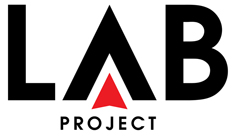 Are you unemployed? Are you 19 years or over?Want to do something different with your life?Do you want someone to actually LISTEN to you?£50 SUPERMARKET VOUCHER OF YOUR CHOICEIncluding up to £25 travel expenses each week Bring a friend and when they complete you get £10None of these monies affect benefits.Get a certificate and a job referenceBuild your confidence. Have fun. Meet new people.The LAB project is a two-week course aimed to boost self-esteem and motivation. Each day is different, practical and has something for everyone. Boost your confidence, create a routine, learn employment skills get help in deciding what career you would like and how to achieve it, and it is just a great way to learn new things and laugh more than you have done in years.The next LAB projects will be:4th- 15th JuneTree of Life Centre, Greenbrow Rd, Wythenshawe, M23 2UEIntroduction session on Friday 1st June 12pm- 1pmThis course runs from 10am – 3pm Mon – Friday This is a very popular course. Limited spaces. To get a place Email/ call/ text your contact details toChris@properjob.org.uk – 07852 242576Sarah@properjob.org.uk – 07765 978534